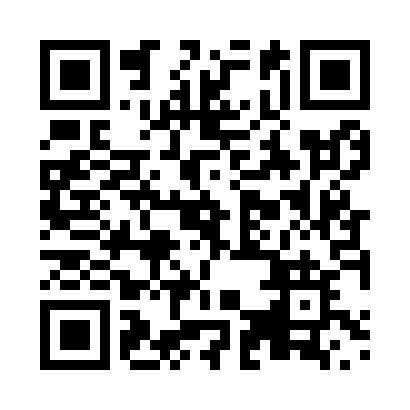 Prayer times for Palmquist, Ontario, CanadaMon 1 Jul 2024 - Wed 31 Jul 2024High Latitude Method: Angle Based RulePrayer Calculation Method: Islamic Society of North AmericaAsar Calculation Method: HanafiPrayer times provided by https://www.salahtimes.comDateDayFajrSunriseDhuhrAsrMaghribIsha1Mon3:385:351:427:149:4911:462Tue3:395:351:427:149:4911:463Wed3:395:361:437:149:4911:464Thu3:405:371:437:149:4811:455Fri3:405:381:437:149:4811:456Sat3:415:391:437:149:4711:457Sun3:415:391:437:139:4711:458Mon3:425:401:437:139:4611:459Tue3:425:411:447:139:4511:4410Wed3:435:421:447:139:4511:4411Thu3:435:431:447:129:4411:4412Fri3:445:441:447:129:4311:4313Sat3:455:451:447:119:4211:4314Sun3:455:461:447:119:4111:4315Mon3:465:471:447:119:4111:4216Tue3:465:491:447:109:4011:4217Wed3:475:501:447:109:3911:4118Thu3:485:511:457:099:3811:4119Fri3:485:521:457:089:3611:4020Sat3:495:531:457:089:3511:4021Sun3:495:551:457:079:3411:3922Mon3:505:561:457:079:3311:3923Tue3:515:571:457:069:3211:3824Wed3:525:581:457:059:3011:3625Thu3:546:001:457:049:2911:3426Fri3:576:011:457:049:2811:3127Sat3:596:021:457:039:2611:2928Sun4:026:041:457:029:2511:2629Mon4:046:051:457:019:2411:2430Tue4:076:061:457:009:2211:2131Wed4:096:081:456:599:2111:19